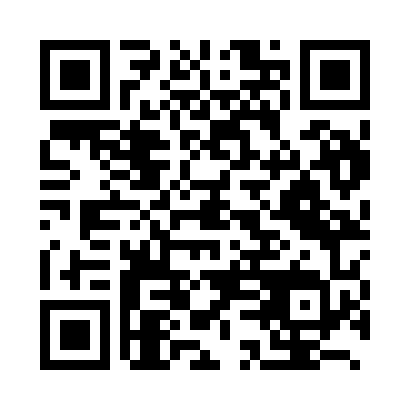 Prayer times for Kanazawa, JapanWed 1 May 2024 - Fri 31 May 2024High Latitude Method: NonePrayer Calculation Method: Muslim World LeagueAsar Calculation Method: ShafiPrayer times provided by https://www.salahtimes.comDateDayFajrSunriseDhuhrAsrMaghribIsha1Wed3:235:0011:503:376:428:122Thu3:224:5911:503:376:428:133Fri3:204:5811:503:376:438:154Sat3:194:5711:503:376:448:165Sun3:184:5611:503:376:458:176Mon3:164:5511:503:376:468:187Tue3:154:5411:503:376:478:208Wed3:134:5311:503:386:488:219Thu3:124:5211:503:386:498:2210Fri3:114:5111:503:386:498:2311Sat3:094:5011:503:386:508:2412Sun3:084:4911:503:386:518:2613Mon3:074:4811:503:386:528:2714Tue3:064:4711:503:396:538:2815Wed3:044:4611:503:396:548:2916Thu3:034:4611:503:396:548:3017Fri3:024:4511:503:396:558:3218Sat3:014:4411:503:396:568:3319Sun3:004:4311:503:396:578:3420Mon2:594:4311:503:406:588:3521Tue2:584:4211:503:406:588:3622Wed2:574:4111:503:406:598:3723Thu2:564:4111:503:407:008:3824Fri2:554:4011:503:407:018:3925Sat2:544:4011:503:407:018:4026Sun2:534:3911:503:417:028:4227Mon2:524:3911:513:417:038:4328Tue2:514:3811:513:417:048:4429Wed2:504:3811:513:417:048:4530Thu2:504:3711:513:417:058:4531Fri2:494:3711:513:427:068:46